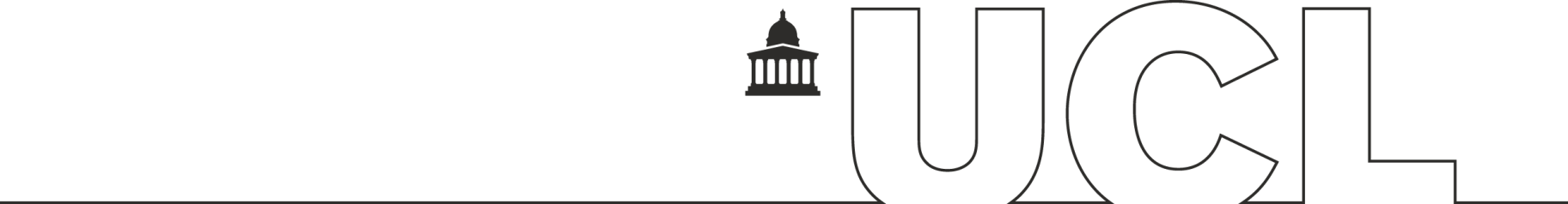 UCL Academic Manual 202X-2XChapter X: Chapter TitleAnnex X.XTitlePolicy Type [guidance, policy, proforma]Section TitleSubsection TitleSub-subsection TitleUn-numbered headingNormal paragraphSub-paragraphSub-sub paragraphBullet